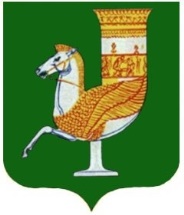 П О С Т А Н О В Л Е Н И Е АДМИНИСТРАЦИИ   МУНИЦИПАЛЬНОГО  ОБРАЗОВАНИЯ «КРАСНОГВАРДЕЙСКИЙ  РАЙОН»От 22.03.2022г.   №_245 с. КрасногвардейскоеО внесении изменений в постановление администрации МО «Красногвардейский район» № 245 от 26.04.2017 года «Об утверждении Порядка предоставления субсидий юридическим лицам, индивидуальным предпринимателям на частичное возмещение недополученных доходов и (или) возмещение затрат по осуществлению межпоселенческих перевозок в границах МО «Красногвардейский район»  В целях приведения в соответствие с требованиями Постановления Правительства РФ от 18 сентября 2020 г. № 1492 «Об общих требованиях к нормативным правовым актам, муниципальным правовым актам, регулирующим предоставление субсидий, в том числе грантов в форме субсидий, юридическим лицам, индивидуальным предпринимателям, а также физическим лицам - производителям товаров, работ, услуг, и о признании утратившими силу некоторых актов Правительства Российской Федерации и отдельных положений некоторых актов Правительства Российской Федерации» нормативных правовых актов администрации МО «Красногвардейский район», руководствуясь Уставом муниципального образования «Красногвардейский район»ПОСТАНОВЛЯЮ:Внести в постановление администрации МО «Красногвардейский район» № 245 от 26.04.2017 года «Об утверждении Порядка предоставления субсидий юридическим лицам, индивидуальным предпринимателям на частичное возмещение недополученных доходов и (или) возмещение затрат по осуществлению межпоселенческих перевозок в границах МО «Красногвардейский район» следующие изменения:Приложение №3 к Порядку предоставления субсидий юридическим лицам,  индивидуальным предпринимателям на частичное  возмещение  недополученных доходов и (или) возмещение затрат по осуществлению межпоселенческих  перевозок в границах МО «Красногвардейский район» изложить в новой редакции:Приложение № 3
к Порядку
предоставления субсидий юридическим лицам,  индивидуальным
предпринимателям на частичное  возмещение  недополученных доходов и (или) возмещение затрат по осуществлению межпоселенческих  перевозок в границах МО «Красногвардейский район»      3.   Опубликовать настоящее постановление  в районной газете «Дружба» и разместить на официальном сайте  органов местного самоуправления МО «Красногвардейский район» в сети «Интернет».           4.   Контроль  за   исполнением данного      постановления   возложить    на заместителя главы администрации  МО «Красногвардейский район» по вопросам строительства, ЖКХ, ТЭК, связи, транспорта, архитектуры, благоустройства и охраны окружающей среды.         5.     Настоящее постановление вступает в силу с момента его опубликования.Глава МО «Красногвардейский   район»				                   Т.И. ГубжоковРасчет
 на частичное  возмещение  недополученных доходов и (или) возмещение затрат по осуществлению межпоселенческих  перевозок в границах МО «Красногвардейский район»  Расчет
 на частичное  возмещение  недополученных доходов и (или) возмещение затрат по осуществлению межпоселенческих  перевозок в границах МО «Красногвардейский район»  Расчет
 на частичное  возмещение  недополученных доходов и (или) возмещение затрат по осуществлению межпоселенческих  перевозок в границах МО «Красногвардейский район»  Расчет
 на частичное  возмещение  недополученных доходов и (или) возмещение затрат по осуществлению межпоселенческих  перевозок в границах МО «Красногвардейский район»  Расчет
 на частичное  возмещение  недополученных доходов и (или) возмещение затрат по осуществлению межпоселенческих  перевозок в границах МО «Красногвардейский район»  (наименование организации)(наименование организации)(наименование организации)(наименование организации)(наименование организации)за ________________________________________________________________________________за ________________________________________________________________________________за ________________________________________________________________________________за ________________________________________________________________________________за ________________________________________________________________________________за ________________________________________________________________________________Наименование маршрута:__________________________________ Наименование маршрута:__________________________________ Наименование маршрута:__________________________________ Наименование маршрута:__________________________________ №п/пНаименование показателей и статей затратЕд. изм.Сумма1.Объем перевозокпасс.2.Пассажирооборотпасс-км3.Общий пробегкм4.Количество рейсовед.5.Протяженность маршрута км6.Нулевой пробег (подача ТС)км7.Заработная платаруб.8.Отчисления от ФОТ руб.9.Налоги руб.10.Затраты на топливо, смазочные материалыруб.11.ТО и ремонт а/мруб.12.Общехозяйственные расходыруб.13.Итого затратруб.14.Рентабельность  ( ___% )руб.15.Всего затрат с учетом рентабельности руб.16.Себестоимость 1 пассажираруб.17.Фактический доход за расчетный периодруб.18.Доходная ставка 1 пассажираруб.19.Утвержденный тариф на перевозку пассажировруб.20.Размер субсидии - сумма затрат  (выпадающих    доходов) руб.Руководитель(подпись)(Фамилия, имя, отчество)Главный бухгалтер(подпись)(Фамилия, имя, отчество)